Coronavirus (COVID-19) impacts on visitsWe’re only carrying out visits where it’s safe to do soWe’re carrying out visits where a visit is the best way of doing our work, and it’s safe to do so. Where it’s better to do our checks without a visit, we will. But we’ll still need to visit business premises or meet 
with customers to do some of our checks or gather information. All of our visits will be subject to a 
risk-assessment and authorisation procedure before they take place.We’re taking the right precautionsThe safety of our customers and our staff is our priority. You’ll be contacted prior to an announced visit to make sure that we’ll be able to do our visit safely on your premises.All visits and meetings whether arranged or unannounced will be done in line with government 
guidelines on:social distancinghygiene the use of PPE (personal protective equipment) When needed, HMRC staff will use HMRC supplied PPE and hygiene products, which include:face coveringsgloves sanitisation productsVisits and meetings will go on no longer than is needed to do our checks or gather the information 
we need.Where meetings take place in HMRC buildings they’ll also be conducted in line with the government guidelines on:social distancinghygiene the use of PPE More information For more information about Coronavirus (COVID-19), go to www.gov.uk/coronavirus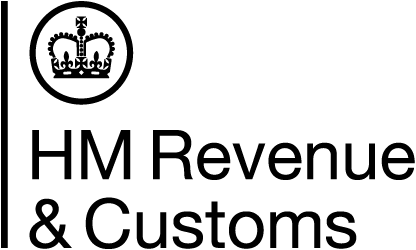 Compliance checks series – CC/FS1K